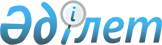 Об утверждении среднего соотношения количества обучающихся к преподавателям для расчета общей численности профессорско-преподавательского состава организаций высшего и (или) послевузовского образования, за исключением военных, специальных учебных заведений, организаций образования в области культурыПриказ Министра образования и науки Республики Казахстан от 31 октября 2018 года № 606. Зарегистрирован в Министерстве юстиции Республики Казахстан 1 ноября 2018 года № 17670.
      В соответствии с пунктом 8 статьи 52 Закона Республики Казахстан от 27 июля 2007 года "Об образовании" ПРИКАЗЫВАЮ:
      1. Утвердить среднее соотношение количества обучающихся к преподавателям для расчета общей численности профессорско-преподавательского состава организаций высшего и (или) послевузовского образования, за исключением военных, специальных учебных заведений, организаций образования в области культуры согласно приложению к настоящему приказу.
      2. Департаменту высшего и послевузовского образования Министерства образования и науки Республики Казахстан в установленном законодательством Республики Казахстан порядке обеспечить:
      1) государственную регистрацию настоящего приказа в Министерстве юстиции Республики Казахстан;
      2) в течение десяти календарных дней со дня государственной регистрации настоящего приказа направление его копии в бумажном и электронном виде на казахском и русском языках в республиканское государственное предприятие на праве хозяйственного ведения "Республиканский центр правовой информации" для официального опубликования и включения в Эталонный контрольный банк нормативных правовых актов Республики Казахстан;
      3) размещение настоящего приказа на интернет-ресурсе Министерства образования и науки Республики Казахстан после его официального опубликования;
      4) в течение десяти рабочих дней после государственной регистрации настоящего приказа представление в Департамент юридической службы Министерства образования и науки Республики Казахстан сведений об исполнении мероприятий, предусмотренных подпунктами 1), 2) и 3) настоящего пункта.
      3. Контроль за исполнением настоящего приказа возложить на вице-министра образования и науки Республики Казахстан Аймагамбетова А.К.
      4. Настоящий приказ вводится в действие по истечении десяти календарных дней после дня его первого официального опубликования. Среднее соотношение количества обучающихся к преподавателям для расчета общей численности профессорско-преподавательского состава организаций высшего и (или) послевузовского образования, за исключением военных, специальных учебных заведений, организаций образования в области культуры
      Сноска. Приложение с изменением, внесенным приказом Министра образования и науки РК от 15.04.2019 № 146 (вводится в действие по истечении десяти календарных дней после дня его первого официального опубликования).
      Профессорско-преподавательский состав (далее - ППС) организаций высшего и (или) послевузовского образования, за исключением военных, специальных учебных заведений, организаций образования в области культуры, определяется исходя из среднего соотношения обучающихся на 1 ППС:
					© 2012. РГП на ПХВ «Институт законодательства и правовой информации Республики Казахстан» Министерства юстиции Республики Казахстан
				
      Министр образования и науки 
Республики Казахстан 

Е. Сагадиев
Приложение
к приказу Министра
образования и науки
Республики Казахстан
от 31 октября 2018 года № 606
№
Наименование
Наименование
Среднее соотношение обучающихся к преподавателям
Среднее соотношение обучающихся к преподавателям
Высшего образования
Высшего образования
обучающихся не более
ППС
1
в бакалавриате по направлениям подготовки:
в бакалавриате по направлениям подготовки:
1.1
Искусство
3,5
1
1.2
Подготовка учителей с предметной специализацией общего развития
по образовательным программам, связанным с подготовкой учителей по изобразительному искусству, музыке
8
1
1.3
Подготовка учителей по языкам и литературе
по образовательным программам, связанным с подготовкой учителей по иностранным языкам
8
1
1.4
Языки и литературы
подготовка кадров иностранной филологии, переводчиков
8
1
1.4
Здравоохранение
6
1
1.5.
Ветеринария
Ветеринария
8
1
2.
По всем другим направлениям подготовки и образовательным программ
По всем другим направлениям подготовки и образовательным программ
12
1
3.
Для слушателей подготовительных отделений, в том числе иностранных граждан
Для слушателей подготовительных отделений, в том числе иностранных граждан
6
1
4.
Студентов военной кафедры
Студентов военной кафедры
10
1
Послевузовского образования
Послевузовского образования
5.
в магистратуре
в магистратуре
6
1
6.
в резидентуре
в резидентуре
3
1
7.
в докторантуре
в докторантуре
4
1
Организация образования при Президенте Республики Казахстан
Организация образования при Президенте Республики Казахстан
8.
в магистратуре
в магистратуре
4
1
9.
в докторантуре
в докторантуре
2
1